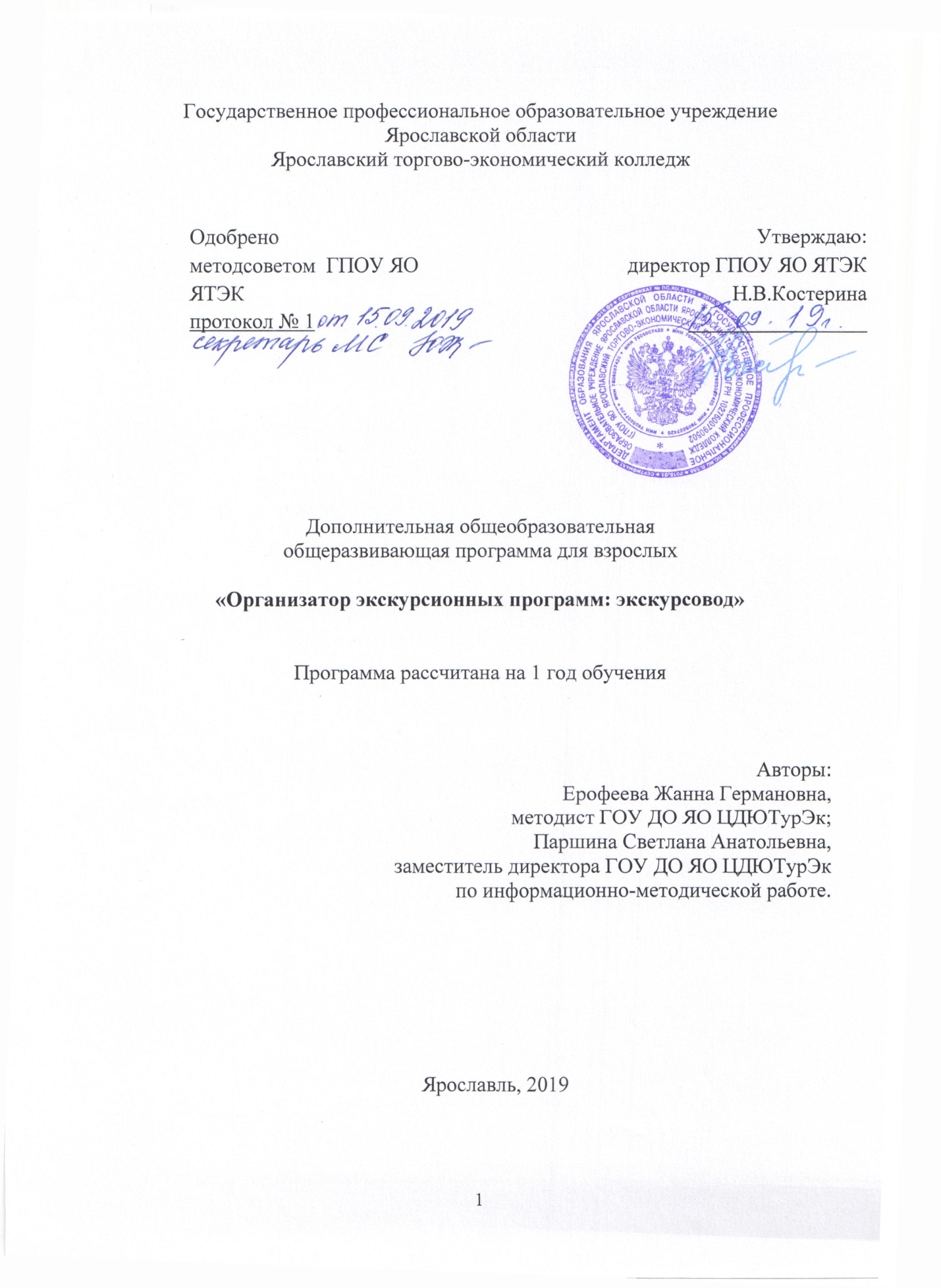 Пояснительная запискаВ настоящее время в Российской Федерации большое внимание уделяется государственной политике в сфере внутреннего и въездного туризма.Актуальность развития данной деятельности для нашего региона обусловлена рядом факторов. Как отмечено в «Стратегии развития туризма в Ярославской области до 2025 года», «определяющим фактором развития туризма в регионе является наличие высокого историко-культурного потенциала, в частности:четыре города области входят в туристский маршрут "Золотое кольцо России"; один объект - достопримечательное место "Исторический центр города Ярославля" включен в Список объектов всемирного наследия ЮНЕСКО; существует 4681 объект культурного наследия, из них выявленных - 3022 объекта;действует более 250 музеев».Кроме того, согласно данным о паспортизации на 1 января 2017 года в регионе существует 210 сертифицированных музеев образовательных организаций.В «Стратегии развития туризма в Ярославской области до 2025 года»одной из сильных сторон Ярославской области названо «активное развитие внутрирегионального детского и молодежного туризма».  Регион входит в число ведущих в Российской Федерации  по развитию культурно-познавательного  и образовательного  детского туризма. Для эффективного взаимодействия субъектов, занятых в данной деятельности, образован Координационный совет по развитию детского туризма в Ярославской области. Реализуются региональные и межрегиональные проекты, нацеленные на вовлечение подростков в активное познание истории и культуры родного края. Детский туризм рассматривается как одно из основных средств патриотического воспитания. Гражданское и патриотическое воспитание является приоритетным направлением образовательной политики на современном этапе развития общества. Эта позиция государства закреплена в Федеральном законе Российской Федерации от 29 декабря 2012 г. N 273-ФЗ "Об образовании в Российской Федерации", в Федеральных государственных образовательных стандартах и ряде других нормативных документов федерального и регионального уровня.Воспитательная работа – один из аспектов преподавательской деятельности, отраженный в профессиональном стандарте «Педагог (педагогическая деятельность в сфере дошкольного, начального общего, основного общего, среднего общего образования) (воспитатель, учитель)»  (утвержден приказом Министерства труда и социальной защитыРФот 18.10.2013 № 544н). Данный документ объявляет требования, предъявляемые к профессиональным знаниям, умениям и навыкам, опыту работы педагога. Учитывая эффективность экскурсионной деятельности для организации воспитательной работы, авторы документа отмечают необходимость владения педагогом«методами организации экскурсий, походов, экспедиций и т.п.», а также знание им «нормативных, правовых, руководящих и инструктивных документов, регулирующих организацию и проведение мероприятий за пределами территории образовательной организации (экскурсий, походов и экспедиций)».Данные трудовые функции характерны для профессиональной деятельности экскурсовода (гида),что закрепленов профессиональном стандарте «Экскурсовод (гид)» (утверждено приказом Министерством труда и социальной защиты РФ от 04.08.2014 № 539н).В соответствии с поручением Президента РФ В.В.Путина органами государственной власти субъектов РФ в сфере туризма разрабатывается порядок аттестации экскурсоводов (гидов)для работы на туристических маршрутах и объектах туристического посещения и показа. Данная деятельность осуществляется в целях повышения качества экскурсионных услуг.Обязательным условием прохождения процедуры аттестации экскурсоводов (гидов) является их первоначальная профессиональная подготовка.Внашем регионе подготовку кадров для туристской индустрии осуществляют несколько высших учебных заведений и организаций профессионального образования Ярославской области. Это специалисты гостиничного бизнеса, сферы питания, туроператоры. Но на сегодняшний день ни в одной образовательной организации не происходит обучение  по профессии экскурсовод.Все вышесказанное свидетельствует о необходимости разработки дополнительной общеобразовательной общеразвивающей программы для взрослых (далее - ДООП),нацеленной на  развитие компетенций  в сфере экскурсионной деятельности.Цель программы -формирование и развитие у обучающихся компетенций, необходимых для организации экскурсионной деятельности в сфере детского туризма.Реализация данной цели связана с решением следующих задач:актуализировать знание содержания нормативно–правовых документов, регламентирующих  организациюэкскурсионной деятельности в сфере туризма;дать представление отуристическихресурсах Ярославской области,актуальныхдля детской аудитории;совершенствовать навыки экскурсионной деятельности;познакомить с правилами обеспечения безопасности при  реализации экскурсионных образовательных программ.Для обучения по программеприглашаютсяпедагоги общеобразовательных организаций, организаций профессионального и дополнительного образования.	Общий учебный объем программы составляет 50 часов. Форма обучения – очно-заочная (очно - 36 часов, заочно - 15 часов).В процессе реализации программы формируются следующие результаты:актуализированы знания содержания нормативно–правовыхдокументов, регламентирующих организацию экскурсионной деятельности в сфере детского туризма;сформировано представление о туристических ресурсах Ярославской области, актуальных для детской аудитории;усовершенствованы навыки экскурсионной деятельности;усвоены знания правил обеспечения безопасности при  реализации экскурсионных образовательных программ.Итогом реализации программы является разработка экскурсионного маршрута для группы обучающихся с пакетом сопроводительных документов.Учебно-тематический план дополнительной общеобразовательной общеразвивающей программы «Организатор детских экскурсионных программ: экскурсовод»Краткое содержание программы Организация экскурсионной деятельностиНормативно-правовыедокументы,регламентирующиеорганизацию экскурсионной деятельности в сфере детского туризма. Правила обеспечения безопасности экскурсантов и поведение при возникновении чрезвычайных ситуаций.Комплект сопроводительных документов для проведения образовательной экскурсии.Организационные аспекты экскурсионной деятельности: этапы организации экскурсии, взаимодействие с родителями, с контролирующими органами, организация питания, требования СанПиН.Практические занятия:анализнормативныхдокументов,регламентирующихорганизацию экскурсионной деятельности в сфере детского туризма.Самостоятельная работа: комплектование пакета сопроводительных документов для проведения образовательной экскурсии.КраеведениеТуристско-экскурсионные особенности края. Туристические ресурсы региона, актуальные для детской аудитории.Особенности развития нашего края в различные исторические периоды времени. Роль региона в истории страны. Современное социально-экономическое положение Ярославской области. Основные архитектурные памятники истории и культуры Ярославской области. Их значение: научное, художественное, историческое.Виды памятников.Храмы. Описание храмов. Элементы храмовой архитектуры.  Отличительные особенности ярославских храмов.Топонимика как источник изучения родного края. Происхождение, содержание и закономерности развития географических названий. Историческая топонимика как часть исторической географии. Топонимика как социальная категория, содержащая сведения о занятиях и промыслах жителей. Изменения в названиях с течением времени. Топонимика населенных пунктов Ярославской области.Практические занятия: описание архитектурных памятников по предложенному алгоритму. Описание происхождения топонимов своей местности.Самостоятельная работа: подбор краеведческого материала для разработки экскурсионного маршрута.Теория экскурсоведенияЗаконодательство об экскурсионной деятельности.Требования к экскурсоводу. Организация работы экскурсовода. 	Определение, функции, основные признаки экскурсии. Классификация экскурсий: по содержанию; по способу передвижения; по месту проведения; по составу участников; по продолжительности. Классификация экскурсионных объектов. Методика подготовки и проведения экскурсии. Методы показа и рассказа. Классификация маршрутов. Требования, предъявляемые к составлению маршрута. Схема экскурсионного маршрута.		Понятие «портфель экскурсовода», комплектование «портфеля экскурсовода».		Подготовка экскурсии: выбор темы, изучение темы, знакомство с экспозицией музея по теме и изучение литературы, фиксация сведений, полученных из источников.		Методическая разработка экскурсии: определение цели экскурсии, составление маршрута экскурсии, вступительная беседа (знакомство с группой, краткие сведения обэкскурсии), содержание основной части экскурсии, заключительная беседа (обобщение материала экскурсии).Практические занятия:посещение экскурсий, обсуждение работы экскурсовода. Разработка фрагментов экскурсии по заданной тематике.Самостоятельная работа: разработка экскурсионного маршрута для группы обучающихся.Психологические аспекты организации экскурсионных программ для детейВыявление и преодоление барьеров в общении. Межличностное общение при проведении экскурсии.Деловое общение: приемы и техники эффективной коммуникации. Коммуникативные модели установления психологического контакта. Способы формирования положительного отношения к себе. Приемы «активного слушания». Визуальные средства воздействия. Использование пауз, жестов, мимики, положения в пространстве. Приемы активизации внимания.Практические занятия: тренинги.Решение ситуационных задач.Условия реализации программы Материально-техническое обеспечение:Наличие помещения, пригодного для проведения групповых занятий,соответствующего требованиям СаНПиН, канцелярских и технических средств (экран, проектор, ПК, доступ к сети Интернет). Кадровое обеспечение:Для реализации программы необходимо привлечение специалистов  в области  экскурсоведения, психологии.Методическое обеспечение программыОсобенностями организации подготовки экскурсоводов по данной программе является практико-ориентированный характер обучения.Часть программы отведена для организации самостоятельной работы обучающихся.Организация учебной деятельности предполагает:диалог между членами учебной группы;ориентацию на достижение конкретного результата;организацию совместной деятельности обучающихся и преподавателя на всех этапах освоения программы: от планирования до коррекции.В процессе реализации программы предполагается использовать различные методы обучения, выбор которых обусловлен особенностями обучения взрослых и их субъектной позицией в обучении:традиционные методы (лекции)носят проблемный и практико-ориентированный характер; основаны на постоянном взаимодействии преподавателя с обучающимися через уточняющие и конкретизирующие вопросы, обсуждения и рефлексию полученных результатов; включают анализ конкретных ситуаций; предполагают работу с диагностическими методиками определения профессиональных затруднений и профессиональных потребностей обучающихся;методы активизации учебного процесса (кейс, инсерт)позволяют обучающимся овладеть 	типовыми схемами деятельности по решению профессиональных педагогических задач;метод ситуационного анализанаправлен на решение узконаправленных проблем, возникающих в педагогической практике обучающихся, с помощью обыгрывания:ситуации-иллюстрации, представляющей собой пример из педагогической практики, как позитивный, так и негативный;ситуации-оценки, представляющей описание чужого педагогического опыта и его оценку: насколько он эффективен;ситуации-упражнения, ориентированной на решение конкретной педагогической задачи.-       балинтовская группа, предметом анализа в группе являются обсуждения случаев из практики участников. Целью и задачами балинтовской группы являются повышение компетентности в ходе профессионального межличностного общения; осознание личностных «слепых пятен», блокирующих профессиональные отношения в работе.Формы предъявления учебного материала по принципу «подача материала – обсуждение» обеспечивают возможность интенсивного коммуникативного взаимодействия обучающихся с преподавателем, между собой и в микрогруппах, что предполагает создание условий для мобильности обучения. Педагог осуществляет отслеживание результатов образовательной деятельности следующим образом:текущий мониторинг проводится в процессе изучения основных тем программы в форме устного опроса или выполнения самостоятельных заданий, обратной связи на каждом занятии (рефлексия, анкетирование),промежуточный мониторинг – проверка теоретических знаний и практических умений по итогам изучения разделов программы, итоговый мониторинг проводится в конце обучения в форме презентации экскурсионного маршрута для группы обучающихся с пакетом сопроводительных документов.При оценке итогового продукта учитываются следующие критерии:Логика построения экскурсионного маршрутаВысокий уровень: экскурсионные объекты и информация о них позволяют достичь цели экскурсии, тема экскурсии раскрыта, части экскурсии соразмерны между собой, между ними прослеживаются логические связи, продумано вступление и заключение, экскурсия не выходит за необходимые временные рамки, соответствует возрасту целевой аудитории.Средний уровень: экскурсионные объекты и информация о них излишняя или недостаточная, наблюдается частичный отход от темы, части экскурсии соразмерны между собой, нет вступления, заключения или логических переходов (одного из ряда названных), незначительно нарушены временные рамки проведения экскурсии,материалчастично соответствует возрасту целевой аудитории.Низкий уровень: выбор экскурсионных объектов и информация о них не соответствуют цели экскурсии, тема не раскрыта,части экскурсии не соразмерны между собой, не продуманы вступление и заключение, отсутствуют логические связи между частями, информация не соответствуетвозрасту целевой аудитории.Качество заполнения технологической карты маршрутаВысокий уровень:технологическая карта маршрута соответствует требованиям оформления, информация представлена в полном объеме, отсутствуют фактические ошибки.Средний уровень:технологическая карта маршрута частично не соответствует требованиям оформления, информация представлена не в полном объеме, допущены негрубые фактические ошибки.Низкий уровень:технологическая карта маршрута не соответствует требованиям оформления, информация представлена не в полном объеме, допущены фактические ошибки.Комплектация «портфеля экскурсовода»Высокий уровень:представленнеобходимый для проведения экскурсии материал, включеныкачественныеразнообразныепечатные материалы.Средний уровень:не весь материал из «портфеля экскурсовода» отвечает требованиям целесообразности, представленные материалы не отличаются разнообразием.Низкий уровень: материал из «портфеля экскурсовода» не отвечает требованиям целесообразности, представленные материалы не отличаются качеством и разнообразием.Оформление пакета сопроводительных документовВысокий уровень: документы представлены в полном объеме, соответствуют правилам оформлением.Средний уровень: представлена большая часть документов, допущены незначительные ошибки в оформлении.Низкий уровень:представлена меньшая часть документов, допущены грубые ошибки в оформлении.Нормативные документыФедеральный закон от 24.11.1996 N 132-ФЗ (ред. от 05.04.2016) "Об основах туристской деятельности в Российской Федерации"Федеральный закон от 29.12.2012 N 273-ФЗ «Об образовании в Российской Федерации»Федеральный закон от 01.05.2016 № 133-ФЗ «О внесении изменений в Кодекс Российской Федерации об административных правонарушениях в части установления административной ответственности за нарушение Правил обеспечения безопасности перевозок пассажиров и грузов автомобильным транспортом и городским наземным электрическим транспортом»Постановление Правительства Российской   Федерации от 17.12.2013 г. № 1177 «Об утверждении Правил организованной перевозки группы детей автобусами»Распоряжение Правительства Российской Федерации от 4 сентября 2014 г. № 1726-р «Об утверждении Концепции развития дополнительного образования детей»Приказ Министерства образования и науки Российской Федерации от 29 августа 2013 г. № 1008«Об утверждении Порядка организации и осуществления образовательной деятельности по дополнительным общеобразовательным программам»Приказ Министерства труда и социальной защиты Российской Федерации от 18 октября 2013 г. № 544н «Об утверждении профессиональногостандарта«Педагог (педагогическая деятельность в дошкольном, начальном общем, основном общем, среднем общем образовании) (воспитатель, учитель)»Приказ Министерства труда и социальной защиты Российской Федерации от 4 августа 2014 г. № 539н «Об утверждении профессиональногостандарта«Экскурсовод (гид)»Методические рекомендации по обеспечению санитарно-эпидемиологического благополучия и безопасности перевозок детей автомобильным транспортом (утв. Главным государственным санитарным врачом РФ 21.09.2006)Постановление Главного государственного санитарного врача Российской Федерации от 21 января 2014 г. N 3 "Об утверждении СП 2.5.3157-14 "Санитарно-эпидемиологические требования к перевозке железнодорожным транспортом организованных групп детей»Список литературы по краеведениюБоярский П.В. Введение в памятниковедение. – М., 1990.Города Ярославской области. Том 18, 19, 20, 21/ Под общ.ред.В.В.Горошникова. – Рыбинск:Медиарост, 2015 (Библиотека ярославской семьи)Знаменитые земляки/ Н.Б.Корнилова; Под общ. РедюВ.В.Горшкова. – Рыбинск: Медиарост, 2013.История Ярославля с древнейших времен до наших дней / Автор текста А.Р. Хаиров; под ред. Н.В. Щербаковой. – М.: Интербрук-Бизнес, 1999. – 348 с.: ил.История Ярославского края в ХХ столетии: Хрестоматия / под ред. В.М. Марасановой. – Ярославль: ЯрГУ им. П.Г. Демидова, 2010. – 267 с. История Ярославского края с древнейших времен до конца 20-х гг. ХХ века / А.М. Пономарев, В.М. Марасанова, В.П. Федюк и др.; отв. ред. А.М. Селиванов / Яросл. гос. ун-т. – Ярославль, 2000. – 368 с., ил.Козлов С.А., Анкудинова А.М., Иерусалимский Ю.Ю. Ярославская земля в древности. – Ярославль, 2001. – 171 с.: ил. Летопись Ярославля. 1010 – 2010 / Автор текста В.М. Марасанова; под ред. Ю.Ю. Иерусалимского. – СПб.: Морской Санкт-Петербург, 2007. – 360 с.: ил.Памятники гражданской архитектуры Ярославской области/ М.В.Стовичек; Под общ.ред. В.В.Горошникова, А.А.Голицына. – Рыбинск: Медиарост, 2015. – 108 с.:ил. – (Библиотека ярославской семьи)Персин А.И. Словарь юного краеведа. - М.: ФЦДЮТиК, 2008.Смолицкая Г.П. Занимательная топонимика: Кн. для учащихся ст. классов. - М.: Просвещение, 1990. - 127 с.Традиции Ярославского края. Дом и быт. Семейные обычаи / А.А. Маслова, Ю.В. Маслов; Под общ. Редакцией В.В. Горошникова. – Рыбинск: Медиарост, 2013.-108 с.Традиции Ярославского края. Народный календарь / А.А. Маслова, Ю.В. Маслов; Под общ. Редакцией В.В. Горошникова. – Рыбинск: Медиарост, 2013.-108 с.Храмы и монастыри Ярославской земли: т.8,9,10 / под общ.ред. В.В.Горошникова. – Рыбинск: Медиарост, 2014.Щенев В.А. Уроки и экскурсии по географии Ярославской области. Методические рекомендации. – Ярославль, 1999.Ярославль: историко-топонимический справочник /под ред.А.Ю.Данилова и Н.С.Землянской; Ярославская городская межведомственная комиссия по наименованию улиц; Международный университет бизнеса и новых технологий; Государственный архив Ярославской области. – Ярославль: РИЦ МУБиНТ, 2006. – 208 с.Список литературы по экскурсоведениюАлексеева Т. Музейныебродилки // Прямая речь.- 2013.- №11.Аношкина В.Л., Резванов С.В. Новаторство и традиции - две стороны развития культуры и образования // Образование. Инновация. Будущее (Методологические и социокультурные проблемы) - Ростов н/Д, 2001.- 67-70 с.Бобкова А.Г. Безопасность туризма: учебник/ А.Г.Бобкова, С.А.Кудреватых, Е.Л.Писаревский; под общ.ред.д-раюрид.наукЕ.Л.Писаревского. – М.: Федеральное агентство по туризму, 2014. – 272 с.Данилов А.Ю. Теория и практика экскурсионной деятельности: учебно-методической пособие/ А.Ю.Данилов; Яросл.гос.ун-т им.П.Г.Демидова. – Ярославль: ЯрГУ, 2016. – 48 с.Дашкова Е.В. Профессия «Экскурсовод»: опыт компетентностного анализа/ Е.В.Дашкова// Социосфера. – 2012. - № 3. – С.88-96.Долженко Г.П. Экскурсионное дело: Учебное пособие. Издание второе, исправленное и дополненное. – Москва: ИКЦ «МарТ», Ростов н/Д: Издательский центр «МарТ», 2006.Дьякова Р.А. Основы экскурсоведения: (Учебное пособие для факультетов общественных профессий педагогических институтов) / Р. А. Дьякова, Б.В. Емельянов, П. С. Пасечный: Под редакцией Б.В. Емельянова, - М.: Просвещение, 1985.Емельянов Б.В. Экскурсоведение: Учебник. – 5-е изд. – М.: Советский спорт, 2004. – 216 с.Синькова С.А. Мой опыт по реализации личностно- ориентированного подхода в обучении школьников: музейный квест как разновидность игровой технологии // Литература. –2013. - №9.Столяров Б.А., Соколова Н.Д., Алексеева Н.А. Основы экскурсионного дела. Учебное пособие для педагогов ВУЗов. – СПб., 2002.Список литературы по психологии общенияДерманова И.Б., Сидоренко Е.В. Психологический практикум. Межличностные отношения. –Санкт-Петербург: «Речь»,  2003.Истратова О.Н. Практикум по детской психокоррекции: игры, упражнения, техники / О.Н.Истратова. – Ростов н/Л: Феникс, 2007. – 349 с.Психология делового общения в туризме и гостеприимстве: учебное пособие/ коллектив авторов; под общ.ред. Е.С.Сахарчук. – М.: Федеральное агентство по туризму, 2014. – 192 с.Степанов С. Язык внешности. –М: «Эксмо-пресс», 2001.Томсон П. Самоучитель общения. –Санкт-Петербург: «Питер», 2002.№ п/пРаздел программыВсего часовТеория Практика Самостоятельная работа1Организация экскурсионной деятельности83232Краеведение145453Теория и практика экскурсоведения2410774Психологические аспекты организации экскурсионных программ для детей44Итого50181715